Departamento de Ciencias (Prof. Gladys Martínez C. - Patricia Requena C.)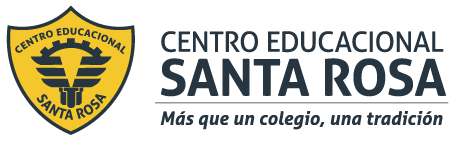            Respeto – Responsabilidad – Resiliencia –  ToleranciaCORREO  CONSULTAS: cienciascestarosa@gmail.com La vacunación es la manera más efectiva de prevenir muchas enfermedades infectocontagiosas, tanto por su efecto individual como colectivo. Las vacunas generan inmunidad porque contienen antígenos que estimulan la producción de anticuerpos y células de memoria.El Programa Nacional de Inmunizaciones (PNI) de Chile ha sido fundamental para el control de muchas enfermedades. En Chile, este  Programa Nacional de Inmunizaciones (PNI) ha disminuido la mortalidad por enfermedades infectocontagiosas y erradicado la  viruela (1950), la poliomielitis (1975)  y el sarampión (1992).E PNI es un  programa dinámico y que en los últimos años ha incorporado la vacunación contra el VPH (virus del papiloma humano) destinada a prevenir un tipo de cáncer muy común en Chile (cervicouterino).Efecto rebaño o inmunidad de grupoLa vacunación actúa como un cortafuego para la diseminación de la enfermedad. Los individuos no vacunados quedan protegidos de manera indirecta por los individuos vacunados, siempre y cuando la mayoría de la población se vacune. Una interpretación errada de él ha llevado a fundamentar en parte el movimiento antivacunas.Las vacunas se componen de dos elementos: antígenos y adyuvantes. 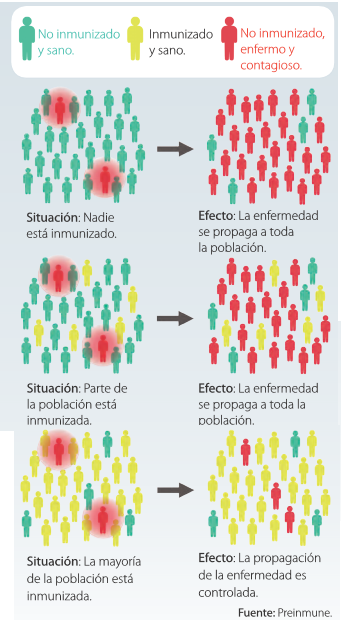 Los antígenos son las moléculas que son reconocidas y generan una respuesta inmune específica. Los adyuvantes son una mezcla de moléculas que potencian la respuesta inmune generada. Tradicionalmente se utilizan microorganismos atenuados, inactivados, muertos o subunidades de ellos.Su objetivo es dar protección de largo plazo a la población. El logro de este objetivo dependerá no sólo de factores biológicos, sino también de factores socialesHoy en día se han desarrollado vacunas que utilizan microorganismos modificados o vacunas de DNA y de RNA, pero  aún no han sido utilizadas masivamente en los seres  humanos. No siempre es posible tener una vacuna. Por ejemplo, para el Virus de la Inmunodeficiencia Humana (VIH) o el Virus Respiratorio Sincicial (VRS), aún no se han elaborado vacunas efectivas.Resuelve las siguientes preguntasREFLEXIÓNVisita los siguientes enlaces sugeridos sobre el tema, antes de resolver las preguntas:https://www.youtube.com/watch?v=RzplqZxrfHQ                  https://www.youtube.com/watch?v=4gDqXLguiBw1. ¿Qué evidencias apoyan el uso y la efectividad de las vacunas?2. ¿Qué pasaría si aumenta el porcentaje de personas que deciden no vacunar a sus hijos?3. ¿Qué opinas de  movimientos como  el antivacuna?4. ¿A quienes proteges más cuando te vacunas?5. ¿Consideras importante la vacunación?, ¿por qué? (opinión personal)RECORDEMOS LAS INSTRUCCIONES GENERALES PARA EL TRABAJO:Imprime, descarga o simplemente lee desde tu teléfono o computador el contenido de esta guía.Resuelve las preguntas en la guía impresa, o en la guía descargada o en tu portafolio en forma ordenada.Envía al correo sólo lo solicitado en las actividades y por supuesto tus dudas.¿A QUIÉNES AFECTO CUANDO ME VACUNO?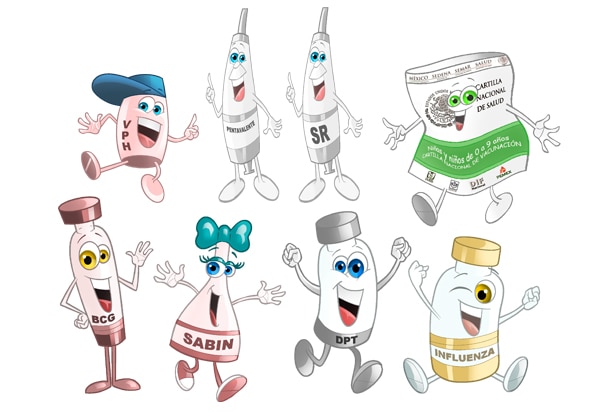 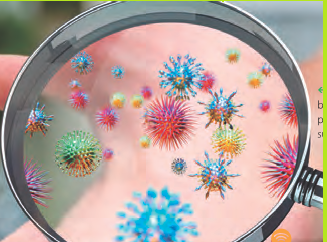 ALGUNAS NOTICIAS SOBRE VACUNAS COVID-19ALGUNAS NOTICIAS SOBRE VACUNAS COVID-19ALGUNAS NOTICIAS SOBRE VACUNAS COVID-19ALGUNAS NOTICIAS SOBRE VACUNAS COVID-19Prometedora vacuna chilena contra el coronavirus se prepara para iniciar estudios clínicos el próximo añoCecilia Yáñez18 AGO 2020 03:58 PMVacuna desarrollada por el Instituto Milenio de Inmunoterapia (IMII) iniciaría los primeros ensayos en humanos en 2021.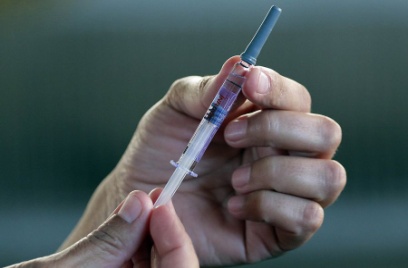 China da un decisivo paso y patenta su primera vacuna contra el coronavirus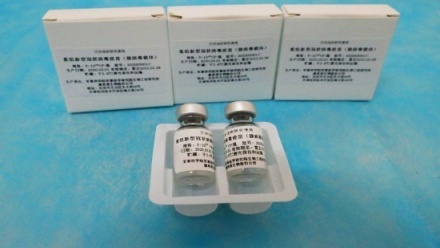 P. Lazcano17 AGO 2020 08:54 AMEl prototipo de la vacuna desarrollada por Cansino. Foto: ReutersRusia produjo las primeras 15.500 dosis de su vacuna contra el Covid-19 Lunes, 17 de Agosto de 2020 a las 09:37hrs.  Periodista Digital: EFE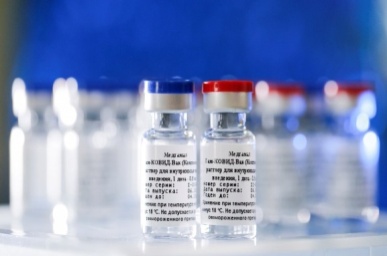 Los estudios posteriores al registro de Spútnik V podrían comenzar la próxima semana, en los que participarán decenas de miles de personas.La vacuna más prometedora del mundo: U. de Oxford anuncia fuerte respuesta inmune contra Covid-19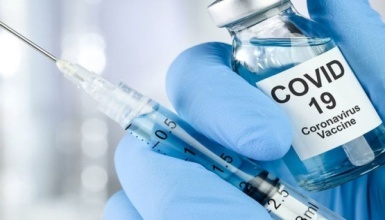 Francisco Aguirre A.20 JUL 2020 10:32 AMVacuna experimental.Según la farmacéutica AstraZeneca, la vacuna podría llegar a fin de año.1.- ¿Por qué nos vacunamos?2. ¿Cuántas vacunas has recibido hasta ahora? 3. ¿Cómo funcionan las vacunas?4. ¿A qué se llama Efecto Rebaño?